Now that you are motivated and focused on WHAT you want to search for, immediately write down HOW you will find that job by setting your Job Search Plan in motion. You need to commit to a certain amount of time, a certain set of activities, and track your progress. This plan discipline will help you make your job search process “job #1”, avoid wasting time, be more effective, and accelerate the speed by which you land in the new job.   How to be maniacal about your Job Search Schedule: A.    First, map out your overall job search process, committing to a certain set of activities that you will repeat every day and every week until you land in your new job.  Be aggressive but realistic, based on your other commitments (family, current job).   And don’t steal time from other important things such as exercise, time with family and friends and sleep.   B.  Use your Outlook Calendar (or get a paper calendar) to schedule your activity descriptions into specific times of the day.   Tips:What:  Don’t just say “job search”; pick a particular activity out of the “description” columnIdentify where you will be to do this work:  library, home, office, coffee shop. Find a quiet place with internet access so you can concentrate on the information and capture what you are learning.  What:  Put follow-up activities highest in priority on your calendar and first thing.   If you have business cards from an event, follow up on them with the next morning. If you made some calls yesterday, follow up on them today. Why?  These are warmer than spending time cold-calling companies or people you don’t know or haven’t met. Time Management:  If you say you will be researching for one full hour, clock yourself that you are meeting that commitment. It doesn’t include travel time to the library, having that latte in the middle, or talking to the person at the table next to you.  It’s an hour of work. Hard, focused work.   Job Search Schedule Tools: Your Daily ScheduleInstructions:Edit the date and copy/paste into a WORD documentOR use your Microsoft Outlook calendar that syncs with your smartphone by making a "meeting" with yourself to complete certain activities ore return calls and follow up. Your Weekly ScheduleYour Monthly ScheduleYou have an extra hour or two on your hand.  Now what?Time is your most prized asset during a job search and you need to invest it wisely so here are some ideas to help populate those in-between hours:  Prepare for upcoming meetingsResearch their latest news and postingsSee the LinkedIn discussions on their groupsReview your interview answers to the most common questionsDrive by the destination of your future meeting so you know exactly where to park, which building they are in, where the entrance door is.Review your Targeted Company List in My Job Goal Section and add more companies to pursueFollow Up on your past networking meetings or phone conversations. Send thank you e-mails or gift cards if someone did something very special. Your follow up on commitments is critical, especially for demonstrating action on your part. Make extra copies of your resume and any samples of your work. Prepare them in a folio that is ready to go with paper and pen for note-taking. Do professional research to stay current with your understanding of the areas you are pursuing. There is abundance of websites for associations and blogs about virtually any function, industry and company. Read the local business news to see what businesses are growing or changing.  Here is a starter list of potential triggers that can create hiring opportunities:Acquired company(ies) in last 12 monthsMajor competitor acquired or making acquisitionsNew management team (CEO, CFO, etc.) and/or major departureAcquired by another company within last 12 monthsMajor investment in outside companyRapid revenue growth (20%+ annually)Lower than expected profitabilitySignificant levels of debt (limited cash flexibility)Expansion into new line of business by company or major competitorInternational expansionSale of business(es)/product lineIndustry with rapid pricing and product changesConsideration to go publicActivity TypeDescriptionDailyWeeklyPreparing to Job SearchSee the next chapter.  This includes organizing your technology, job search tools, communications, documents, much more.Initially, 8 hours, then 1 hour per week1 hour per weekResearchingInternet or Library Research:  Companies for my Job Search Tracker, People, Industry News, preparation for an interview, etc.2 hours M – F16 hours per weekNetworkingExternal Meetings – Large Group, Industry Events3 hours for 1 event per weekBuild then Refine Personal/Professional Network List1 hour per weekContacting Network via Phone and E-Mail1 hour daily  M – F1 hour per weekApplying or Cold-Calling Sending out “Candidate Packets” (see chapter 15) or Introduction letters if a cold call1 hour daily  M – F5 hours per weekFollowing Up Follow-Up on External Networking Meetings, sending thank you letters to all contacts, contacting hiring managers.1 hour T, Th or as-needed2 hours per weekRehearsingBuild then refine interview questions, scripts for phone calls, e-mail drafts1 hour 1 hour per weekMONDAY: January 2ActionMore Details, DescriptionDone?8am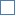 9am10am11am12noon1pm2pm3pm4pm5pm6pm Do List for TomorrowWEEK OF: January2 – January 8MONDAYTUESDAYWEDNESDAYTHURSDAYFRIDAYSATURDAYSUNDAYPreparationApplicationsGoalsJanuary# Job Opportunities Found:# Applications:# Interviews:February# Job Opportunities Found:# Applications:# Interviews:March# Job Opportunities Found:# Applications:# Interviews:April# Job Opportunities Found:# Applications:# Interviews:May# Job Opportunities Found:# Applications:# Interviews: